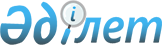 Көше атын беру туралыОңтүстік Қазақстан облысы Ордабасы ауданы Қараспан ауылдық округі әкімінің 2011 жылғы 5 шілдедегі N 39 шешімі. Оңтүстік Қазақстан облысы Ордабасы ауданының Әділет басқармасында 2011 жылғы 14 шілдеде N 14-8-106 тіркелді

      Қазақстан Республикасының 2001 жылғы 23 қаңтардағы "Қазақстан Республикасындағы жергілікті мемлекеттік басқару және өзін-өзі басқару туралы" Заңының 37-бабының 3-тармағына және Қазақстан Республикасының 1993 жылғы 8 желтоқсандағы "Қазақстан Республикасының әкімшілік-аумақтық құрылысы туралы" Заңының 14-бабының 4 тармақшасына сәйкес және аумақ халқының пікірін ескере отырып, Оңтүстік Қазақстан облысы, Ордабасы ауданы, Қараспан ауыл округінің әкімі ШЕШІМ ЕТТІ: 



      1. Қараспан ауыл округіне қарасты Көлтоған ауылындағы Кеңес көшесіне ауданның Құрметті азаматы Сейітқұлов Шүкірқарының аты берілсін.



      2. Осы шешімнің орындалуын қадағалау Қараспан ауыл округі әкімі аппаратының бас маман іс-басқарушысы Т.Медеубековке жүктелсін.



      3. Осы шешім алғашқы ресми жарияланғаннан кейін күнтізбелік он күн өткеннен соң қолданысқа енгізіледі.      

      Қараспан ауыл округі әкімі                       А.Күдірбекұлы
					© 2012. Қазақстан Республикасы Әділет министрлігінің «Қазақстан Республикасының Заңнама және құқықтық ақпарат институты» ШЖҚ РМК
				